Краткосрочный план урока по художественному трудуРаздел (сквозная тема): Раздел (сквозная тема): Путешествие в будущееПутешествие в будущееПутешествие в будущееПутешествие в будущееПутешествие в будущееПутешествие в будущееФИО педагогаФИО педагогаТүктібаева Аяулым ЕрғазықызыТүктібаева Аяулым ЕрғазықызыТүктібаева Аяулым ЕрғазықызыТүктібаева Аяулым ЕрғазықызыТүктібаева Аяулым ЕрғазықызыТүктібаева Аяулым ЕрғазықызыДата: Дата: Класс: 4Класс: 4Кол-во присутствующих: Кол-во присутствующих: Кол-во отсутствующих:Кол-во отсутствующих:Кол-во отсутствующих:Кол-во отсутствующих:Тема урока: Тема урока: Архитектура будущегоАрхитектура будущегоАрхитектура будущегоАрхитектура будущегоАрхитектура будущегоАрхитектура будущегоЦели обучения в соответствии с учебной программой:Цели обучения в соответствии с учебной программой:4.2.2.1Использовать и экспериментировать с самостоятельно выбранными инструментами и материалами (природные и искусственные), уверенно применяя более сложные приемы и техники4.2.2.1Использовать и экспериментировать с самостоятельно выбранными инструментами и материалами (природные и искусственные), уверенно применяя более сложные приемы и техники4.2.2.1Использовать и экспериментировать с самостоятельно выбранными инструментами и материалами (природные и искусственные), уверенно применяя более сложные приемы и техники4.2.2.1Использовать и экспериментировать с самостоятельно выбранными инструментами и материалами (природные и искусственные), уверенно применяя более сложные приемы и техники4.2.2.1Использовать и экспериментировать с самостоятельно выбранными инструментами и материалами (природные и искусственные), уверенно применяя более сложные приемы и техники4.2.2.1Использовать и экспериментировать с самостоятельно выбранными инструментами и материалами (природные и искусственные), уверенно применяя более сложные приемы и техникиЦели урока:Цели урока:Использовать и экспериментировать выбранными инструментами и материалами соблюдая технику безопасности.Использовать и экспериментировать выбранными инструментами и материалами соблюдая технику безопасности.Использовать и экспериментировать выбранными инструментами и материалами соблюдая технику безопасности.Использовать и экспериментировать выбранными инструментами и материалами соблюдая технику безопасности.Использовать и экспериментировать выбранными инструментами и материалами соблюдая технику безопасности.Использовать и экспериментировать выбранными инструментами и материалами соблюдая технику безопасности.ХОД УРОКАХОД УРОКАХОД УРОКАХОД УРОКАХОД УРОКАХОД УРОКАХОД УРОКАХОД УРОКАЭТАП УРОКА / времяДЕЙСТВИЯ ПЕДАГОГАДЕЙСТВИЯ ПЕДАГОГАДЕЙСТВИЯ УЧЕНИКОВДЕЙСТВИЯ УЧЕНИКОВОЦЕНИВАНИЕРЕСУРСЫ НАЧАЛО УРОКА1-2 мин1. Начало урока: Здравствуйте ребята! 1. Ознакомление темы, цели и задачи. (1 слайд)Тема урока: Архитектура будущегоЦели урока: Использовать и экспериментировать выбранными инструментами и материалами соблюдая технику безопасности.1. Начало урока: Здравствуйте ребята! 1. Ознакомление темы, цели и задачи. (1 слайд)Тема урока: Архитектура будущегоЦели урока: Использовать и экспериментировать выбранными инструментами и материалами соблюдая технику безопасности.ПриветствиеСлушают учителяПриветствиеСлушают учителяСЕРЕДИНА УРОКАин2. . Задание №1. Метод обучения -  наглядный, форма работы – фронтальная, прием – усвоение новой информации. Просмотрите видео о городах будущего.https://www.youtube.com/watch?v=VJdiEiqt5L8Ответьте на вопросы:-Что особенного вы увидели в технологиях будущего?-На что обращают большое внимание архитекторы, инженеры городов будущего?-Как города будущего связаны с экологией, сохранением окружающей среды?- Как ты думаешь, где могут располагаться города будущего? (в океане, под водой, на вершине гор, под землей и т.д.)-Есть ли взаимосвязь современных поселков и городов с технологиями будущего? - Какими должны быть города будущего?3.Обратная связь: учащиеся могут задавать вопросы по представленным работам.3. Задание №2. Метод – практический, форма работы – групповая/парная.Представьте и обсудите в парах/группах- Объедините эскизы зданий из прошлого урока в общий город будущего.- Просмотрите различные техники создания макетов зданий.- Выполните макет здания из различного бросового, подручного материала. Например: трубочки из бумаги, сделанные при помощи карандаша и листа бумаги, палочки от мороженного, пластиковые бутылки, коробки из-под сока, спичечные коробки и др. Рекомендуется объединить эскизы зданий и сделать с учащимися макет города будущего в формате А2. При разработке эскиза города будущего рассмотрите понятие ландшафтный дизайн. - Вырезать изображения зданий, выполненных на формате А4. - Затем в группах расположите их на листе формата А2. Таким образом учащиеся планируют, расположение будущих макетов зданий в общей композиции города будущего. Дополнительно учащиеся могут спланировать элементы ландшафтного дизайна. - При разработке макета зданий сделайте акцент на масштабе макетов и их взаимной пропорциональности, цветовом решений и форме макетов.- Подготовьте рабочее пространство для создания макетов своих зданий. - Во время выполнения практической работы необходимо провести различные эксперименты с материалами для исследования их свойств.4. ФизкультминуткаВы достать хотите крышу
Потянитесь вверх повыше —
Вы достать хотите крышу. (Потягивания — руки вверх.)
Раз, два, три,
Корпус влево поверни.
И руками помогай,
Поясницу разминай. (Повороты туловища в стороны.)
Руки в стороны потянем (Потягивания — руки в стороны.)
И на место снова сядем. (Дети садятся.)Соблюдайте правила техники безопасности при работе с режущими и колющими инструментами.  - Правила обращения с ножницами.     1.         Пользуйся ножницами с закругленными концами. Храни ножницы в указанном месте в определенном положении.     2.         При работе внимательно следи за направлением реза.     3.         Не работай тупыми ножницами и с ослабленным шарнирным креплением.     4.         Не держи ножницы лезвиями вверх.     5.         Не оставляй ножницы в открытом виде.     6.         Не режь ножницами на ходу.     7.         Не подходи к товарищу во время резания.     8.         Передавай товарищу закрытые ножницы кольцами вперед.     9.         Во время резания удерживай материал левой рукой так, чтобы пальцы были в стороне от лезвий ножниц.5.Обратная связь: спросить, все ли учащиеся поняли, что нужно отразить в творческой работе.    Обсудите в парах, и запланируйте, какие объекты будут в вашей будущей композиции.6. Дифференциация: Большинство прибегнут к помощи учителя. Некоторые учащиеся выполнят работу самостоятельно.Третья пара использует технику фильтинг. Четверная пара использует ватные диски.Пятая пара использует различные материалы и техники по выбору.7. Обратная связь. - Какие трудности возникли в ходе работы?Что получилось лучше?2. . Задание №1. Метод обучения -  наглядный, форма работы – фронтальная, прием – усвоение новой информации. Просмотрите видео о городах будущего.https://www.youtube.com/watch?v=VJdiEiqt5L8Ответьте на вопросы:-Что особенного вы увидели в технологиях будущего?-На что обращают большое внимание архитекторы, инженеры городов будущего?-Как города будущего связаны с экологией, сохранением окружающей среды?- Как ты думаешь, где могут располагаться города будущего? (в океане, под водой, на вершине гор, под землей и т.д.)-Есть ли взаимосвязь современных поселков и городов с технологиями будущего? - Какими должны быть города будущего?3.Обратная связь: учащиеся могут задавать вопросы по представленным работам.3. Задание №2. Метод – практический, форма работы – групповая/парная.Представьте и обсудите в парах/группах- Объедините эскизы зданий из прошлого урока в общий город будущего.- Просмотрите различные техники создания макетов зданий.- Выполните макет здания из различного бросового, подручного материала. Например: трубочки из бумаги, сделанные при помощи карандаша и листа бумаги, палочки от мороженного, пластиковые бутылки, коробки из-под сока, спичечные коробки и др. Рекомендуется объединить эскизы зданий и сделать с учащимися макет города будущего в формате А2. При разработке эскиза города будущего рассмотрите понятие ландшафтный дизайн. - Вырезать изображения зданий, выполненных на формате А4. - Затем в группах расположите их на листе формата А2. Таким образом учащиеся планируют, расположение будущих макетов зданий в общей композиции города будущего. Дополнительно учащиеся могут спланировать элементы ландшафтного дизайна. - При разработке макета зданий сделайте акцент на масштабе макетов и их взаимной пропорциональности, цветовом решений и форме макетов.- Подготовьте рабочее пространство для создания макетов своих зданий. - Во время выполнения практической работы необходимо провести различные эксперименты с материалами для исследования их свойств.4. ФизкультминуткаВы достать хотите крышу
Потянитесь вверх повыше —
Вы достать хотите крышу. (Потягивания — руки вверх.)
Раз, два, три,
Корпус влево поверни.
И руками помогай,
Поясницу разминай. (Повороты туловища в стороны.)
Руки в стороны потянем (Потягивания — руки в стороны.)
И на место снова сядем. (Дети садятся.)Соблюдайте правила техники безопасности при работе с режущими и колющими инструментами.  - Правила обращения с ножницами.     1.         Пользуйся ножницами с закругленными концами. Храни ножницы в указанном месте в определенном положении.     2.         При работе внимательно следи за направлением реза.     3.         Не работай тупыми ножницами и с ослабленным шарнирным креплением.     4.         Не держи ножницы лезвиями вверх.     5.         Не оставляй ножницы в открытом виде.     6.         Не режь ножницами на ходу.     7.         Не подходи к товарищу во время резания.     8.         Передавай товарищу закрытые ножницы кольцами вперед.     9.         Во время резания удерживай материал левой рукой так, чтобы пальцы были в стороне от лезвий ножниц.5.Обратная связь: спросить, все ли учащиеся поняли, что нужно отразить в творческой работе.    Обсудите в парах, и запланируйте, какие объекты будут в вашей будущей композиции.6. Дифференциация: Большинство прибегнут к помощи учителя. Некоторые учащиеся выполнят работу самостоятельно.Третья пара использует технику фильтинг. Четверная пара использует ватные диски.Пятая пара использует различные материалы и техники по выбору.7. Обратная связь. - Какие трудности возникли в ходе работы?Что получилось лучше?Просматривают видео о городах будущегоОтвечают на вопросыДают обратную связьСлушают учителяВыполняют практическую работуВыпоняют физминуткуДают обратную связьДают обратную связьПросматривают видео о городах будущегоОтвечают на вопросыДают обратную связьСлушают учителяВыполняют практическую работуВыпоняют физминуткуДают обратную связьДают обратную связьФО словесное поощрение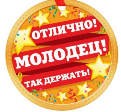 ФО в виде наблюдение учителя ФО взаимооценивание по дескрипторам: - выполнит здание из второго сырья;- передаст объем;- работа креативная.Видео о городах будущегоhttps://www.youtube.com/watch?v=VJdiEiqt5L8Сайт по созданию макета домикаhttp://bebiklad.ru/podelki/domik-iz-bumagiПрезентация с изображениями работ в разных техникаяПалочки от мороженного, пластиковые бутылки, коробки из-под сока, спичечные коробки, проволокаКлей-карандаш, клей ПВА, ножницы, скотчЦветная бумага,фольга КОНЕЦ УРОКАмин8. Рефлексия: Предложить учащимся выбрать себе фразу и закончить ее самостоятельно:Сегодня я узнал…Было интересно…Было трудно…Я понял, что…Теперь я могу…Меня удивило…Мне захотелось…Учащиеся делятся своими мыслями, возможно каждый по одному предложению (чтобы опросить большее количество учащихся)9. Домашнее задание: принести по выбору материал: коробки, ПВА клей, картон, ножницы.10. Уборка рабочих мест.8. Рефлексия: Предложить учащимся выбрать себе фразу и закончить ее самостоятельно:Сегодня я узнал…Было интересно…Было трудно…Я понял, что…Теперь я могу…Меня удивило…Мне захотелось…Учащиеся делятся своими мыслями, возможно каждый по одному предложению (чтобы опросить большее количество учащихся)9. Домашнее задание: принести по выбору материал: коробки, ПВА клей, картон, ножницы.10. Уборка рабочих мест.Дают обратную связьДают обратную связь